Knowledge Purview JAVA ProgrammingMy SQLProject ExecutionAcademic DetailsBCA (Bachelor of Computer Application) from College, Jamia Hamdard University, New Delhi12th from Govt. Boys Sr. Secondary School, New Delhi, CBSE 10th from Govt. Boys Sr. Secondary School, New Delhi, CBSE Academic Project Title:		Enterprise Reporting SystemPeriod:		07’2016 – 08’2016Front-end:	Core JAVABack-end: 	MYSQLDescription: 	Enterprise Reporting System is system based application intended for offline retailers. It would make product details, stocks details, sales report, billing items and customer details save in the database. IT EXPERIENCE SoftDot Education, New Delhi, India as Help Desk Analyst / Intern from Sep’2016 to Nov’2016

Handled technical troubleshooting within an enterprise environment, including system crashes and slow-downs. Engaged and tracked Priority 1 issues, with responsibility for the timely documentation, escalation (if appropriate), resolution and closure of trouble tickets.Personal DetailsDate of Birth: 			04th March 1994  Language Known: 		English and Hindi Nationality:			IndianVisa Status:			UAE valid till 1st  Mar’17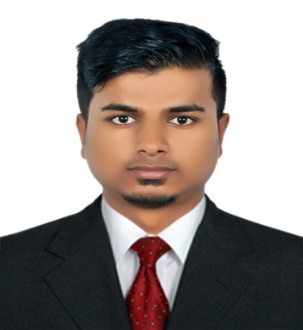 Sujeet Email: sujeet.330667@2freemail.com A fresh and a hardworking professional, targeting assignments in IT Project Execution and Software Development preferably in Software industry Location Preference: Dubai UAE PROFILE SUMMARY A focused and goal oriented professional with zeal to make a winning career in Information Technology Software    Knowledge of various domains and subjects including C,C++ & DBMSSkills in analysing and interpreting unique problems, with a combination of project experience and logical & analytical thinking to find the right solutionsProficient in JAVA programming and MySQLSuccessfully completed a project on Enterprise Reporting System in 08’2016 An effective communicator with excellent relationship management skills and problem solving capabilities